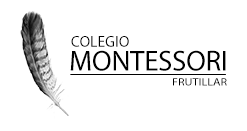 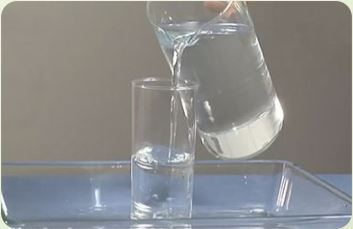 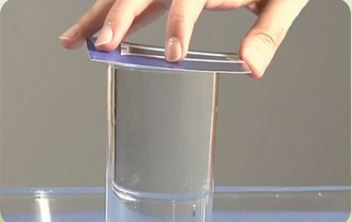 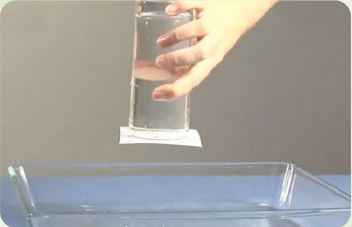 ¡Para continuar estimulando la curiosidad y capacidad de asombro en los niños,  les proponemos realizar el siguiente experimento!Materiales1 vaso de vidrio.1 carta de una baraja o un cuadrado de cartón.1 recipiente (por si  el experimento no resulta a la primera).Paso a paso1. Coger un vaso de vidrio  y llenarlo con agua hasta el límite.2. Cuando tengas el vaso lleno, toma la carta o trozo de cartón y tapa con ella el vaso.3. Ahora toma cuidadosamente el vaso y dale la vuelta muy rápido sujetando la base del vaso y el cartón. Comprobarás como el agua no se cae. Es importante durante el experimento plantear preguntar al niño como: ¿qué crees que va a ocurrir cuando demos vuelta el vaso?¿Por qué crees que el agua no se cae?*Recordemos que en esta etapa la explicación teórica del fenómeno observado no es lo importante, por ahora queremos alentar su curiosidad,  capacidad de asombro y de observar . 